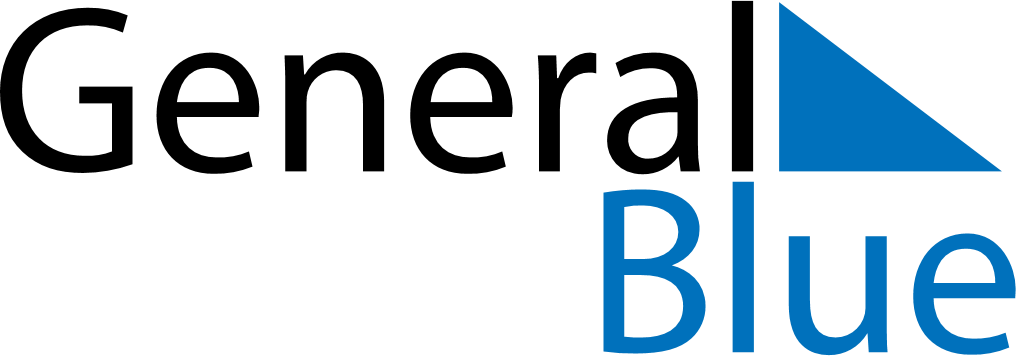 July 2020July 2020July 2020French GuianaFrench GuianaMONTUEWEDTHUFRISATSUN12345678910111213141516171819Bastille Day202122232425262728293031